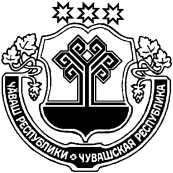 О внесении изменений в муниципальную программу Янтиковского муниципального округа Чувашской Республики «Комплексное развитие сельских территорий»Администрация Янтиковского муниципального округа                                                п о с т а н о в л я е т:1. Внести в муниципальную программу Янтиковского муниципального округа Чувашской Республики «Комплексное развитие сельских территорий», утвержденную постановлением администрации Янтиковского муниципального округа от 25.05.2023 № 458 «Об утверждении муниципальной программы Янтиковского муниципального округа Чувашской Республики «Комплексное развитие сельских территорий» (далее – Программа), следующие изменения:1) в паспорте Программы:а) позицию «Объемы и источники финансирования» изложить в следующей редакции:2) раздел III «Обоснование объема финансовых ресурсов, необходимых для реализации Муниципальной программы (с расшифровкой по источникам финансирования, по этапам и годам реализации Муниципальной программы)»:«Раздел III. Обоснование объема финансовых ресурсов, необходимых для реализации Муниципальной программы (с расшифровкой по источникам финансирования, по годам реализации Муниципальной программы):Расходы муниципальной программы формируются за счет средств федерального бюджета, республиканского бюджета Чувашской Республики, местного бюджета и средств внебюджетных источников.Прогнозируемые объемы финансирования мероприятий муниципальной программы в 2023-2026 годах составляют 135896,6 тыс. руб., в том числе:в 2023 году – 81515,9 тыс. руб.;в 2024 году – 54300,7 тыс. руб.;в 2025 году – 40,0 тыс. руб.;в 2026 году – 40,0 тыс. руб.федерального бюджета – 4388,6 тыс. руб., в том числе:в 2023 году –  3778,1 тыс. руб.;в 2024 году – 610,5 тыс. руб.;в 2025 году – 0,0 тыс. руб.;в 2026 году – 0,0 тыс. руб.республиканского бюджета – 104529,3 тыс. руб., в том числе:в 2023 году – 61809,5 тыс. руб.;в 2024 году – 42719,8 тыс. руб.;в 2025 году – 0,0 тыс. руб.;в 2026 году – 0,0 тыс. руб.бюджета муниципального округа – 18852,6 тыс. руб., в том числе:в 2023 году – 11466,6 тыс. руб.;в 2024 году – 7306 тыс. руб.;в 2025 году – 40,0 тыс. руб.;в 2026 году – 40,0 тыс. руб.;внебюджетные источники – 8126,1 тыс. руб., в том числе:в 2023 году – 4461,7 тыс. руб.;в 2024 году – 3664,4 тыс. руб.;в 2024 году – 0,0 тыс. руб.;в 2025 году – 0,0 тыс. руб.Объемы финансирования муниципальной программы подлежат ежегодному уточнению исходя из реальных возможностей бюджетов всех уровней.Ресурсное обеспечение и прогнозная (справочная) оценка расходов за счет всех источников финансирования реализации Муниципальной программы приведены в приложении № 2 к Муниципальной программе»;3) приложение № 2 к Муниципальной программе изложить в  редакции согласно приложению №1 к настоящему постановлению;4) в приложении №3 к Муниципальной программе:а) в паспорте подпрограммы «Создание условий для обеспечения доступным и комфортным жильем сельского населения» Муниципальной программы (далее в пункте – подпрограмма):позицию «Объемы финансирования реализации подпрограммы с разбивкой по годам реализации подпрограммы» изложить в следующей редакции:в 2026 году – 40,0 тыс. рублей;б) раздел IV «Обоснование объема финансовых ресурсов, необходимых для реализации подпрограммы (с расшифровкой по источникам финансирования, по годам реализации подпрограммы)» изложить в следующей редакции:«Раздел IV. Обоснование объема финансовых ресурсов, необходимых для реализации подпрограммы (с расшифровкой по источникам финансирования, по годам реализации подпрограммы):прогнозируемые объемы бюджетных ассигнований на реализацию мероприятий подпрограммы в 2023 - 2026 годах составляют 4576,3 тыс. рублей, в том числе:в 2023 году – 3870,8 тыс. рублей;в 2024 году – 625,5 тыс. рублей;в 2025 году – 40,0 тыс. рублей;в 2026 году – 40,0 тыс. рублей;из них средства:федерального бюджета – 4388,6 тыс. рублей, в том числе:в 2023 году – 3778,1 тыс. рублей;в 2024 году – 610,5 тыс. рублей;в 2025 году – 0,0 тыс. рублей;в 2026 году – 0,0 тыс. рублей;республиканского бюджета Чувашской Республики – 44,4 тыс. рублей, в том числе:в 2023 году – 38,2 тыс. рублей;в 2024 году – 6,2 тыс. рублей;в 2025 году – 0,0 тыс. рублей;в 2026 году – 0,0 тыс. рублей;местных бюджетов – 143,3 тыс. рублей, в том числе:в 2023 году – 54,5 тыс. рублей;в 2024 году – 8,8 тыс. рублей;в 2025 году – 40,0 тыс. рублей»;в 2026 году – 40,0 тыс. рублей».Объемы финансирования подпрограммы подлежат ежегодному уточнению исходя из реальных возможностей республиканского бюджета Чувашской Республики.Ресурсное обеспечение реализации подпрограммы за счет всех источников финансирования приведено в приложении № 2 к настоящей подпрограмме»;в) приложение № 2 к подпрограмме изложить в  редакции согласно приложению № 2 к настоящему постановлению;5) в приложении № 4 к Муниципальной программе:а) в паспорте подпрограммы «Создание и развитие инфраструктуры на сельских территориях» Муниципальной программы (далее в                                 пункте – подпрограмма):позицию «Объемы финансирования реализации подпрограммы с разбивкой по годам реализации подпрограммы» изложить в следующей редакции:б) раздел IV «Обоснование объема финансовых ресурсов, необходимых для реализации подпрограммы (с расшифровкой по источникам финансирования, по этапам и годам реализации подпрограммы)» изложить в следующей редакции:«Раздел IV. Обоснование объема финансовых ресурсов, необходимых для реализации подпрограммы (с расшифровкой по источникам финансирования, по годам реализации подпрограммы)Расходы подпрограммы формируются за счет средств федерального бюджета, республиканского бюджета Чувашской Республики, местных бюджетов и внебюджетных источников.Прогнозируемые объемы бюджетных ассигнований на реализацию мероприятий подпрограммы в 2023 - 2026 годах составляют 1312320,3 тыс. рублей, в том числе:в 2023 году – 77645,1 тыс. рублей;в 2024 году – 53675,2 тыс. рублей;в 2025 году – 0,0 тыс. рублей;в 2026 году – 0,0 тыс. рублей;из них средства:федерального бюджета – 0,0 тыс. рублей, в том числе:в 2023 году – 0,0 тыс. рублей;в 2024 году – 0,0 тыс. рублей;в 2025 году – 0,0 тыс. рублей;в 2026 году – 0,0 тыс. рублей;республиканского бюджета Чувашской Республики – 104484,9 тыс. рублей, в том числе:в 2023 году – 61771,3 тыс. рублей;в 2024 году – 42713,6 тыс. рублей;в 2025 году – 0,0 тыс. рублей;в 2026 году – 0,0 тыс. рублей;местных бюджетов – 18709,3 тыс. рублей,  в том числе:в 2023 году – 11412,1 тыс. рублей;в 2024 году – 7297,2 тыс. рублей;в 2025 году – 0,0 тыс. рублейв 2026 году – 0,0 тыс. рублей;внебюджетные источники – 8126,1тыс. рублей,  в том числе:в 2023 году – 4461,7 тыс. рублей;в 2024 году – 3664,4 тыс. рублей;в 2025 году – 0,0 тыс. рублей;в 2026 году – 0,0 тыс. рублей.Объемы финансирования подпрограммы подлежат ежегодному уточнению исходя из реальных возможностей республиканского бюджета Чувашской Республики.Ресурсное обеспечение реализации подпрограммы за счет всех источников финансирования приведено в приложении № 1 к настоящей подпрограмме».в) приложение № 1 к подпрограмме изложить в  редакции согласно приложению №3 к настоящему постановлению.2. Настоящее постановление вступает в силу со дня его официального опубликования.Глава Янтиковскогомуниципального округа                                                                   О.А. ЛомоносовПриложение № 1к постановлению администрацииЯнтиковского муниципального округа от 05.02.2024 № 145Приложение № 2
к  муниципальной программе
«Комплексное развитие сельских территорий»РЕСУРСНОЕ ОБЕСПЕЧЕНИЕ МУНИЦИПАЛЬНОЙ ПРОГРАММЫ ЗА СЧЕТ ВСЕХ ИСТОЧНИКОВ ФИНАНСИРОВАНИЯПриложение № 2к постановлению администрацииЯнтиковского муниципальногоокруга от 05.02.2024 № 145Приложение № 2
муниципальной программы к  подпрограмме 
«Создание условий для обеспечения доступным и комфортным жильем сельского населения»РЕСУРСНОЕ ОБЕСПЕЧЕНИЕ МУНИЦИПАЛЬНОЙ ПРОГРАММЫ ЗА СЧЕТ ВСЕХ ИСТОЧНИКОВ ФИНАНСИРОВАНИЯПриложение № 3к постановлению администрацииЯнтиковского муниципального округа от 05.02.2024 № 145Приложение № 2
муниципальной программы к  подпрограмме «Создание и развитие инфраструктуры на сельских территориях»РЕСУРСНОЕ ОБЕСПЕЧЕНИЕ МУНИЦИПАЛЬНОЙ ПРОГРАММЫ ЗА СЧЕТ ВСЕХ ИСТОЧНИКОВ ФИНАНСИРОВАНИЯЧУВАШСКАЯ РЕСПУБЛИКА ЧĂВАШ РЕСПУБЛИКИ АДМИНИСТРАЦИЯ ЯНТИКОВСКОГО МУНИЦИПАЛЬНОГО ОКРУГАПОСТАНОВЛЕНИЕ05.02.2024 № 145село ЯнтиковоТĂВАЙ МУНИЦИПАЛЛĂ ОКРУГĚНАДМИНИСТРАЦИЙĔЙЫШĂНУ05.02.2024  145 № Тǎвай ялě«Объемы и источники финансирования-Прогнозируемые объемы финансирования мероприятий муниципальной программы в 2023-2026 годах составляют 135896,6 тыс. руб., в том числе:в 2023 году – 81515,9 тыс. руб.;в 2024 году – 54300,7 тыс. руб.;в 2025 году – 40,0 тыс. руб.;в 2026году – 40,0 тыс. руб.;федерального бюджета – 4388,6 тыс. руб., в том числе: в 2023 году – 3778,1 тыс. руб.;в 2024 году – 610,5 тыс. руб.;в 2025 году – 0,0 тыс. руб.;в 2026 году – 0,0 тыс. руб.республиканского бюджета – 104529,3 тыс. руб., в том числе:в 2023 году – 61809,5 тыс. руб.;в 2024 году – 42719,8 тыс. руб.;в 2025 году – 0,0 тыс. руб.;в 2026 году – 0,0 тыс. руб.бюджета муниципального округа – 18852,6 тыс. руб., в том числе:в 2023 году – 11466,6 тыс. руб.;в 2024 году – 7306 тыс. руб.;в 2025 году – 40,0 тыс. руб.;в 2026 году – 40,0 тыс. руб.;внебюджетные источники – 8126,1 тыс. руб., в том числе:в 2023 году – 4461,7 тыс. руб.;в 2024 году – 3664,4 тыс. руб.;в 2024 году – 0,0 тыс. руб.;в 2025 году – 0,0 тыс. руб.«Объемы финансирования реализации подпрограммы с разбивкой по годам реализации подпрограммы-прогнозируемые объемы бюджетных ассигнований на реализацию мероприятий подпрограммы в 2023 - 2026 годах составляют 4576,3 тыс. рублей, в том числе:в 2023 году – 3870,8 тыс. рублей;в 2024 году – 625,5 тыс. рублей;в 2025 году – 40,0 тыс. рублей;в 2026 году – 40,0 тыс. рублей;из них средства:федерального бюджета – 4388,6 тыс. рублей, в том числе:в 2023 году – 3778,1 тыс. рублей;в 2024 году – 610,5 тыс. рублей;в 2025 году – 0,0 тыс. рублей;в 2026 году – 0,0 тыс. рублей;республиканского бюджета Чувашской Республики – 44,4 тыс. рублей, в том числе:в 2023 году – 38,2 тыс. рублей;в 2024 году – 6,2 тыс. рублей;в 2025 году – 0,0 тыс. рублей;в 2026 году – 0,0 тыс. рублей;местных бюджетов – 143,3 тыс. рублей, в том числе:в 2023 году – 54,5 тыс. рублей;в 2024 году – 8,8 тыс. рублей;в 2025 году – 40,0 тыс. рублей»;«Объемы финансирования реализации подпрограммы с разбивкой по годам реализации подпрограммы-Прогнозируемые объемы бюджетных ассигнований на реализацию мероприятий подпрограммы в 2023 - 2026 годах составляют 1312320,3 тыс. рублей, в том числе:в 2023 году – 77645,1 тыс. рублей;в 2024 году – 53675,2 тыс. рублей;в 2025 году – 0,0 тыс. рублей;в 2026 году – 0,0 тыс. рублей;из них средства:федерального бюджета – 0,0 тыс. рублей, в том числе:в 2023 году – 0,0 тыс. рублей;в 2024 году – 0,0 тыс. рублей;в 2025 году – 0,0 тыс. рублей;в 2026 году – 0,0 тыс. рублей;республиканского бюджета Чувашской Республики – 104484,9 тыс. рублей, в том числе:в 2023 году – 61771,3 тыс. рублей;в 2024 году – 42713,6 тыс. рублей;в 2025 году – 0,0 тыс. рублей;в 2026 году – 0,0 тыс. рублей;местных бюджетов – 18709,3 тыс. рублей,  в том числе:в 2023 году – 11412,1 тыс. рублей;в 2024 году – 7297,2 тыс. рублей;в 2025 году – 0,0 тыс. рублейв 2026 году – 0,0 тыс. рублей;внебюджетные источники – 8126,1тыс. рублей,  в том числе:в 2023 году – 4461,7 тыс. рублей;в 2024 году – 3664,4 тыс. рублей;в 2025 году – 0,0 тыс. рублей;в 2026 году – 0,0 тыс. рублей;»;СтатусНаименование муниципальной программы (основного мероприятия, мероприятия)Код бюджетнойклассификацииКод бюджетнойклассификацииИсточники  финансированияОценка расходов по годам, тыс. рублейОценка расходов по годам, тыс. рублейОценка расходов по годам, тыс. рублейОценка расходов по годам, тыс. рублейСтатусНаименование муниципальной программы (основного мероприятия, мероприятия)ГРБСцелевая статья расходовИсточники  финансирования202320242025202612345789Муниципальная программаКомплексное развитие сельских территорийхА600000000всего81515,954300,740,040,0Муниципальная программаКомплексное развитие сельских территорийфедеральный  бюджет3778,1610,50,00,0Муниципальная программаКомплексное развитие сельских территорийреспубликанский бюджет61809,542719,80,00,0Муниципальная программаКомплексное развитие сельских территорийбюджет муниципального округа11466,67306,040,040,0Муниципальная программаКомплексное развитие сельских территорийВнебюджетные источники4461,73664,40,00,0ПодпрограммаСоздание условий для обеспечения доступным и комфортным жильем сельского населения903А610000000всего3870,8625,540,040,0ПодпрограммаСоздание условий для обеспечения доступным и комфортным жильем сельского населения903А610000000федеральный  бюджет3778,1610,50,00,0ПодпрограммаСоздание условий для обеспечения доступным и комфортным жильем сельского населения903А610000000республиканский бюджет38,26,20,00,0ПодпрограммаСоздание условий для обеспечения доступным и комфортным жильем сельского населения903А610000000бюджет муниципального округа54,58,840,040,0Основное мероприятиеУлучшение жилищных условий граждан на селе903А610100000всего3870,8625,540,040,0Основное мероприятиеУлучшение жилищных условий граждан на селе903А610100000федеральный  бюджет3778,1610,50,00,0Основное мероприятиеУлучшение жилищных условий граждан на селе903А610100000республиканский бюджет38,26,20,00,0Основное мероприятиеУлучшение жилищных условий граждан на селе903А610100000бюджет муниципального округа54,58,840,040,0МероприятиеУлучшение жилищных условий граждан, проживающих на сельских территориях903А6101L5764всего3870,8625,540,040,0МероприятиеУлучшение жилищных условий граждан, проживающих на сельских территориях903А6101L5764федеральный  бюджет3778,1610,50,00,0МероприятиеУлучшение жилищных условий граждан, проживающих на сельских территориях903А6101L5764республиканский бюджет38,26,20,00,0МероприятиеУлучшение жилищных условий граждан, проживающих на сельских территориях903А6101L5764Бюджет муниципального округа54,58,840,040,0ПодпрограммаСоздание и развитие инфраструктуры на сельских территориях903А620000000всего77645,153675,20,00,0ПодпрограммаСоздание и развитие инфраструктуры на сельских территориях903А620000000федеральный бюджет0,00,00,00,0ПодпрограммаСоздание и развитие инфраструктуры на сельских территориях903А620000000республиканский бюджет61771,342713,60,00,0ПодпрограммаСоздание и развитие инфраструктуры на сельских территориях903А620000000бюджет муниципального округа11412,17297,20,00,0ПодпрограммаСоздание и развитие инфраструктуры на сельских территориях903А620000000Внебюджетные источники4461,73664,40,00,0Основное мероприятиеКомплексное обустройство населенных пунктов, расположенных в сельской местности, объектами социальной и инженерной инфраструктуры, а также строительство и реконструкция автомобильных дорог903А620100000всего77645,153675,20,00,0Основное мероприятиеКомплексное обустройство населенных пунктов, расположенных в сельской местности, объектами социальной и инженерной инфраструктуры, а также строительство и реконструкция автомобильных дорог903А620100000федеральный бюджет0,00,00,00,0Основное мероприятиеКомплексное обустройство населенных пунктов, расположенных в сельской местности, объектами социальной и инженерной инфраструктуры, а также строительство и реконструкция автомобильных дорог903А620100000республиканский бюджет 61771,342713,60,00,0Основное мероприятиеКомплексное обустройство населенных пунктов, расположенных в сельской местности, объектами социальной и инженерной инфраструктуры, а также строительство и реконструкция автомобильных дорог903А620100000Бюджет муниципального округа11412,17297,20,00,0Основное мероприятиеКомплексное обустройство населенных пунктов, расположенных в сельской местности, объектами социальной и инженерной инфраструктуры, а также строительство и реконструкция автомобильных дорог903А620100000Внебюджетные источники4461,73664,40,00,0МероприятиеРеализация инициативных проектов903А6201S6570всего77645,153675,20,00,0МероприятиеРеализация инициативных проектов903А6201S6570федеральный бюджет 0,00,00,00,0МероприятиеРеализация инициативных проектов903А6201S6570республиканский бюджет 61771,342713,60,00,0МероприятиеРеализация инициативных проектов903А6201S6570бюджет муниципального округа11412,17297,20,00,0МероприятиеРеализация инициативных проектов903А6201S6570Внебюджетные источники4461,73664,40,00,0ПодпрограммаРазвитие рынка труда (кадрового потенциала) на сельских территорияхххвсего0,00,00,00,0ПодпрограммаРазвитие рынка труда (кадрового потенциала) на сельских территорияхххфедеральный бюджет0,00,00,00,0ПодпрограммаРазвитие рынка труда (кадрового потенциала) на сельских территорияхххреспубликанский бюджет 0,00,00,00,0ПодпрограммаРазвитие рынка труда (кадрового потенциала) на сельских территорияхххбюджет муниципального округа0,00,00,00,0СтатусНаименованиемуниципальной программы (основного мероприятия, мероприятия)Код бюджетнойклассификацииКод бюджетнойклассификацииИсточники финансированияОценка расходов по годам, тыс. рублейОценка расходов по годам, тыс. рублейОценка расходов по годам, тыс. рублейОценка расходов по годам, тыс. рублейСтатусНаименованиемуниципальной программы (основного мероприятия, мероприятия)ГРБСцелевая статья расходовИсточники финансирования202320242025202612345789ПодпрограммаСоздание условий для обеспечения доступным и комфортным жильем сельского населения903А610000000всего3870,8625,540,040,0ПодпрограммаСоздание условий для обеспечения доступным и комфортным жильем сельского населения903А610000000федеральный  бюджет3778,1610,50,00,0ПодпрограммаСоздание условий для обеспечения доступным и комфортным жильем сельского населения903А610000000республиканский бюджет38,26,20,00,0ПодпрограммаСоздание условий для обеспечения доступным и комфортным жильем сельского населения903А610000000бюджет муниципального округа54,58,840,040,0Основное мероприятиеУлучшение жилищных условий граждан на селе903А610100000всего3870,8625,540,040,0Основное мероприятиеУлучшение жилищных условий граждан на селе903А610100000федеральный  бюджет3778,1610,50,00,0Основное мероприятиеУлучшение жилищных условий граждан на селе903А610100000республиканский бюджет38,26,20,00,0Основное мероприятиеУлучшение жилищных условий граждан на селе903А610100000бюджет муниципального округа54,58,840,040,0МероприятиеУлучшение жилищных условий граждан, проживающих на сельских территориях903А6101L5764всего3870,8625,540,040,0МероприятиеУлучшение жилищных условий граждан, проживающих на сельских территориях903А6101L5764федеральный  бюджет3778,1610,50,00,0МероприятиеУлучшение жилищных условий граждан, проживающих на сельских территориях903А6101L5764республиканский бюджет38,26,20,00,0МероприятиеУлучшение жилищных условий граждан, проживающих на сельских территориях903А6101L5764бюджет муниципального округа54,58,840,040,0СтатусНаименованиемуниципальной программы (основного мероприятия)Код бюджетнойклассификацииКод бюджетнойклассификацииИсточники финансированияОценка расходов по годам, тыс. рублейОценка расходов по годам, тыс. рублейОценка расходов по годам, тыс. рублейОценка расходов по годам, тыс. рублейСтатусНаименованиемуниципальной программы (основного мероприятия)главный распорядитель бюджетных средствцелевая статья расходовИсточники финансирования202320242025202612345789ПодпрограммаСоздание и развитие инфраструктуры на сельских территориях903А620000000всего77645,153675,20,00,0ПодпрограммаСоздание и развитие инфраструктуры на сельских территориях903А620000000федеральный бюджет0,00,00,00,0ПодпрограммаСоздание и развитие инфраструктуры на сельских территориях903А620000000республиканский бюджет61771,342713,60,00,0ПодпрограммаСоздание и развитие инфраструктуры на сельских территориях903А620000000бюджет муниципального округа11412,17297,20,00,0ПодпрограммаСоздание и развитие инфраструктуры на сельских территориях903А620000000внебюджетные источники4461,73664,40,00,0Основное мероприятиеКомплексное обустройство населенных пунктов, расположенных в сельской местности, объектами социальной и инженерной инфраструктуры, а также строительство и реконструкция автомобильных дорог903А620100000всего77645,153675,20,00,0Основное мероприятиеКомплексное обустройство населенных пунктов, расположенных в сельской местности, объектами социальной и инженерной инфраструктуры, а также строительство и реконструкция автомобильных дорог903А620100000федеральный бюджет 0,00,00,00,0Основное мероприятиеКомплексное обустройство населенных пунктов, расположенных в сельской местности, объектами социальной и инженерной инфраструктуры, а также строительство и реконструкция автомобильных дорог903А620100000республиканский бюджет 61771,342713,60,00,0Основное мероприятиеКомплексное обустройство населенных пунктов, расположенных в сельской местности, объектами социальной и инженерной инфраструктуры, а также строительство и реконструкция автомобильных дорог903А620100000бюджет муниципального округа11412,17297,20,00,0Основное мероприятиеКомплексное обустройство населенных пунктов, расположенных в сельской местности, объектами социальной и инженерной инфраструктуры, а также строительство и реконструкция автомобильных дорог903А620100000внебюджетные источники4461,73664,40,00,0МероприятиеРеализация инициативных проектов903А6201S6570всего77645,153675,20,00,0МероприятиеРеализация инициативных проектов903А6201S6570федеральный бюджет0,00,00,00,0МероприятиеРеализация инициативных проектов903А6201S6570республиканский бюджет 61771,342713,60,00,0МероприятиеРеализация инициативных проектов903А6201S6570бюджет муниципального округа11412,17297,20,00,0МероприятиеРеализация инициативных проектов903А6201S6570внебюджетные источники4461,73664,40,00,0